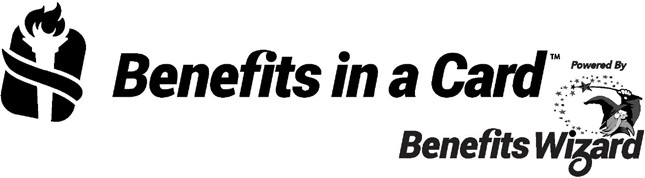 A Limited Benefit PlanThis is not Major Medical CoverageReturn completed forms to: 855-899-5709 orfaxing@benefitsinacard.comENROLLMENT FORM1-800-497-4856 * M-F 8AM-9PM EST (Bilingual Agents on Staff)Coverage ElectionsPremiums displayed are weekly deductionsGeneral Information Section Complete Entire Section (Please Print)2022 EnrollmentEmployee’s NameEmployee’s NameGenderSocial Security NumberCountry of CitizenshipMarriedSingleHome Address (Street or PO Box)Home Address (Street or PO Box)CityCityStateZip CodeZip CodeDate of Birth (MM/DD/YY)Email AddressEmail AddressEmail AddressTelephoneTelephoneTelephone(	)(	)(	)Beneficiary’s Full NameBeneficiary’s Full NameBeneficiary’s Full NameBeneficiary’s Full NameRelationshipRelationshipRelationshipDependent Coverage Section (Please Use Additional Sheets if Necessary)Dependent Coverage Section (Please Use Additional Sheets if Necessary)Dependent Coverage Section (Please Use Additional Sheets if Necessary)Dependent Coverage Section (Please Use Additional Sheets if Necessary)Dependent Coverage Section (Please Use Additional Sheets if Necessary)Dependent Coverage Section (Please Use Additional Sheets if Necessary)Dependent Coverage Section (Please Use Additional Sheets if Necessary)Dependent’s NameRelationGenderSocial Security NumberCountry of CitizenshipDate of Birth (MM/DD/YY)Date of Birth (MM/DD/YY)SpouseChildChild  Signature:	  Date:	  Date:	  Date:	